TZ, 19.1.2017Rok 2016 byl pro česká kina rekordní V roce 2016 navštívilo česká kina přes 15,6 miliónů diváků, což je nejlepší výsledek od roku 1993. Oproti roku 2015 toto číslo představuje meziroční nárůst o 20,6%.  České filmy si z celkové návštěvnosti ukrojily 29,5%. Na tomto úspěchu tuzemských filmů se nepodílel jen nejnavštěvovanější film roku Anděl páně 2 v distribuci Falconu, ale v desítce nejnavštěvovanějších filmů se objevily i další tři české snímky - Lída Baarová je na páté pozici, Bezva ženská na krku je sedmá a Teorie tygra obsadila desáté místo. Tyto tři filmy uvedla do českých kin společnost CinemArt, která s podílem na trhu 36,1% i nadále dominuje mezi českými filmovými distributory.  Návštěvnost kin láme rekordy, diváci se vrátili na české filmyZatímco v roce 2015 byl nejúspěšnější český film Život je život až ve druhé desítce, za rok 2016 jsou mezi prvními deseti hned čtyři tuzemské snímky. Podle návštěvnosti za rok 2016 patří celková první příčka Andělu páně 2 s více než 913 tisíci diváky. Tím tato vánoční pohádka v posledním měsíci roku potvrdila oživení návštěvnosti domácí filmové tvorby. Začalo to životopisné drama Lída Baarová (přes 414 000 diváků a čtvrté místo) a na ní navázaly dvě komedie: Teorie tygra (přes 385 000 diváků, sedmé místo) s Jiřím Bartoškou a Eliškou Balzerovou a Bezva ženská na krku (přes 372 000 diváků, osmé místo), v které si zahráli Ondřej Vetchý s Petrou Hřebíčkovou. Stranou diváckého zájmu nezůstaly ani další české filmy. Na tradici české animace navázal svým jedenáctým místem snímek Lichožrouti a mezi dvacítku dokázala proniknout i lyžařská komedie Padesátka, která měla premiéru již v roce 2015. Celkem bylo nahlášeno 79 premiér českých filmů (včetně obnovených premiér) a to je nejvyšší počet od roku 1990, kdy se otevřely komunistické trezory se zakázanými filmy z 60. let a v kinech bylo uvedeno 84 českých filmů. Pro srovnání je zajímavý i údaj z loňského roku, ve kterém mělo premiéru 49 domácích snímků. Meziroční nárůst je tedy 61%.Českému filmu konkurovaly hlavně animované a fantasy snímky, stranou nezůstaly ani komiksové filmy a komedieRok 2016 byl rekordním i v celkovém počtu filmů uvedených do kin. Pokud by některý divák chtěl shlédnout všechny filmy, které měly v roce 2016 premiéru, pak by byl v kině téměř každý den. Musel by totiž absolvovat celkem 345 premiérových představení. Vedle již zmíněných českých filmů diváky nejvíce lákaly animované filmy. Druhé místo návštěvnosti obsadil Tajný život mazlíčků a v první desítce se usadily i animovaná pokračování Hledá se Dory a Doba ledová: Mamutí drcnutí. Fantasy žánr zastoupila na bronzové příčce Fantastická zvířata a kde je najít, komediální žánr pak na čtvrtém místě hájil film Dítě Bridget Jonesové. Nejúspěšnějším zástupcem z rodiny komiksových filmů pak byl přidrzlý Deadpool na 10. příčce, který se stal i nejúspěšnější komiksovou adaptací vůbec.„Rok 2016 byl oproti předcházejícím letům úspěšný především díky velkému zájmu o české filmy, které se výrazně připojily k zahraničním hitům. Takováto shoda se neopakuje často, a proto také nárůst návštěvnosti kin byl u nás jeden nejvýraznějších v celé Evropě. Vedle počtu premiér vzrostl i počet distributorů, kteří je nabízejí. Proto jsme hrdi na to, že se nám již třetím rokem daří držet se v čele distribučního pelotonu," uvádí Aleš Danielis, programový ředitel společnosti CinemArt, která je distributorem úspěšných českých filmů jako jsou Lída Baarová, Teorie tygra a Bezva ženská na krku.CinemArt udržel vedoucí pozici na českém trhuSedm filmů z první desítky nejnavštěvovanějších uvedla do českých kin distribuční společnost CinemArt, která vedle českých a nezávislých filmů zastupuje i filmy velkých amerických studií Twentieth Century Fox, Universal Pictures, Paramount Pictures a DreamWorks Animation. Filmy, které CinemArt divákům nabídl v roce 2016, vidělo v kinech přes 5,5 miliónu diváků. CinemArt tak udržel vedoucí pozici na trhu a jeho podíl za rok 2016 činí 36,1%. Na druhém místě je společnost Falcon s více než 4,9 milióny diváků a podílem na trhu 31,8% a nejsilnější trojici distributorů s 14,1% uzavírá společnost Freeman Entertainment, jejíž filmy viděly přes 2 milióny diváků.Kina nezanikají, naopak je jich stále víceRok 2016 nebyl ale úspěšný jen z hlediska zájmu diváků, přinesl i s ním spojený rozvoj samotných kin. Oproti věštbám mnoha skeptiků a sýčků, kteří dlouhodobě jako každoroční ozvěna předvídají postupný zánik filmů v kinech, v roce 2016 zahájilo provoz nejméně deset nových digitalizovaných DCP kin. Za stejný rok přibylo více než sto nových provozovatelů, kteří nabízejí publiku projekce filmů nejen z formátů DCI, ale také z DVD, Blu-ray nebo MP4.Vyhlídky na první pololetí roku 2017 - očekávané divácké titulyDíky neutuchajícímu zájmu diváků o kvalitní i zábavné filmy v kinech a také vzhledem k připravované filmové nabídce by na úspěšný rok 2016 měl navázat i rok 2017. Hned na začátku ledna jsme měli možnost vidět oceňovaný La La Land a na jeho konci do kin nastoupí Zemeckisovi Spojenci s Bradem Pittem. Na Valentýna zkusí fenomén Padesát odstínů temnoty zopakovat rekordy své první části z roku 2015, o navázání na předchozí úspěch se v únoru také pokusí snímek T2 Trainspotting režiséra Dannyho Boylea a Bohdan Sláma představí svou Bábu z ledu. Březen zostra zahájí Logan: Wolverine, abychom pak 8. března s pomocí dokumentu Nechte zpívat Mišíka Jitky Němcové oslavili rockerovy 70. narozeniny. Po této oslavě přijde Masaryk Julia Ševčíka a největší opičák na světě představí další kapitolu svého rodu ve filmu Kong: Ostrov lebek a měsíc uzavřou očekávaná kyberpunková legenda Ghost in the Shell se Scarlett Johansson a Šmoulové: Zapomenutá vesnice v hlavní roli s modrými pidižvíky. V dalším čtvrtletí přiletí Strážci vesmíru, přijedou Rychle a zběsile 8, připlavou Špunti na vodě a přibatolí se Mimi šéf. Po Berlinale se v dubnu českým divákům představí česko-polský film Agnieszky Holland Přes kosti mrtvých a na konci měsíce Jan Hřebejk uvede první část své trilogie Zahradnictví: Rodinný přítel. A i v dalších měsících prvního pololetí přijdou filmy, které rozhodně u nás najdou své početné publikum: například Vetřelec: Covenant, Piráti z Karibiku: Salazarova pomsta, Mumie, Transformers: Poslední rytíř, Já, padouch 3…A na jaké české filmy z nabídky CinemArtu se v roce 2017 můžou těšit diváci, prozradil její ředitel společnosti Marek Jeníček: „Jednoznačně to bude výjimečný filmový počin trilogie Zahradnictví, kdy během jednoho roku diváci uvidí hned tři filmy (Rodinný přítel, Dezertér a Nápadník), které mapují naší nedávnou historii, aneb co bylo před Pelíšky… Myslím, že hodně lidí bude zvědavých na animovaný film Hurvínek a kouzelné muzeum, který vzniká v rozsáhlé evropské koprodukci. Přál bych si, aby na festivalu Berlinale zabodovaly dva koprodukční filmy: Pátá loď, příběh netradiční „dětské“ rodiny inspirovaný skutečnou událostí, a drama Přes kosti mrtvých režisérky Agnieszky Holland. V létě pak vnímavější diváky určitě osloví filmová báseň Křižáček režiséra Václava Kadrnky s Karlem Rodenem v hlavní roli rytíře hledajícího svého syna.  Výsledky prvních deseti filmů za rok 2016Podíl distributorů na trhu za rok 2016Návštěvnost českých kin od roku 2000 do roku 2016: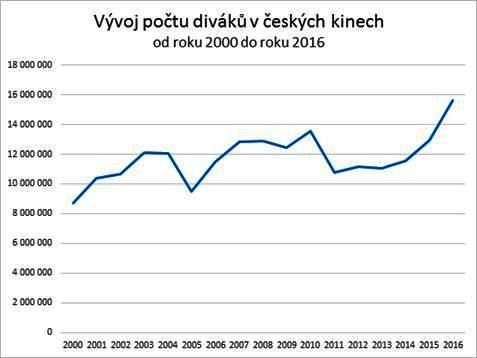 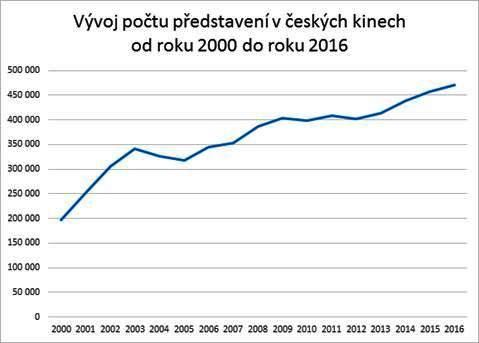 Zdroje: Unie filmových distributorů, CinemArtKontakt:CinemArtPetr Slavík+420 604 419 042petr.slavik@cinemart.czPoř.TitulDistributorPremiéraDiváciTržby v kinech1Anděl Páně 2Falcon1.12.16913 767110 385 6312Tajný život mazlíčkůCinemArt11.8.16510 95367 484 8043Fantastická zvířata a kde je najítFreeman Ent.17.11.16457 89166 255 2174Lída BaarováCinemArt21.1.16414 73253 140 5465Dítě Bridget JonesovéCinemArt15.9.16394 81056 032 8806Hledá se DoryFalcon16.6.16387 48351 818 4107Teorie tygraCinemArt31.3.16385 97444 569 1628Bezva ženská na krkuCinemArt13.10.16372 58150 161 8099Doba ledová: Mamutí drcnutíCinemArt14.7.16366 54849 436 36710DeadpoolCinemArt11.2.16350 75148 537 383DistributorNávštěvnostNávštěvnostTržby v kinech v KčTržby v kinech v KčPoč. prem1CinemArt5 573 73535,7%726 938 659 36,1%572Falcon4 932 26531,6%639 174 20731,8%373Freeman Ent.2 012 25212,9%282 706 51814,1%244Bontonfilm1 056 5656,8%134 103 2716,7%215Bioscop/AQS579 4523,7%64 498 7903,2%146Aerofilms388 7692,5%47 911 2092,4%157Forum Film295 5761,9%40 567 3602,0%58Bohemia MP197 4421,3%22 176 6411,1%169A-Company 200 3281,3%19 730 1291,0%1110Film Europe103 0360,7%8 734 3340,4%47RokDiváciPočet představení20008 718 776197 607200110 363 336252 692200210 692 996306 082200312 139 638341 332200412 046 139326 64620059 478 632318 212200611 508 965345 239200712 829 513353 801200812 897 046386 319200912 469 365403 198201013 536 869399 099201110 789 760408 760201211 181 851402 194201311 057 559413 251201411 558 586438 405201512 958 099457 327201615 621 923471 202